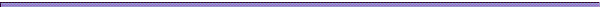 NOTES:	1.	Please copy and paste this table into your email. Do not send as attachment.Only one patient request per Email (multiple scan dates for a single patient is acceptable).Only enter information in the right-hand column.If you have any questions regarding completion of this form, contact IRAC staff via email or phone. Thank you!      Lora Gallagher 747-4065         Jeanine Portell 362-2940           Ruth Holdener 747-2034	   Version 2/27/2017Study Principal Investigator (Not treating physician)Current HRPO # (Please note current and prior HRPO # if this was changed during the study; e.g., 201111111/01-0111)Study Type (Institutional, Cooperative Group, Industry)Review Needed by - Specific Date and Time RequiredIf STAT Results Needed – Provide justification and pt visit timePatient’s Name (Last, First Middle Initial)Patient’s DOBPrimary Diagnosis (Type of cancer)Type of Imaging Examination(s)? (CT, MRI, PET/CT, etc)*If body areas are scanned with different modalities for one time point review (e.g., CT chest, MRI abdomen/pelvis), please note that here. Where Will Examination(s) Be Done? (BJH, SLCH, BJWC, BJSP, MoBap, BJ South County, Outside Imaging Facility, etc.)
If outside examination, please indicate whether study has been uploaded to LILA and nominated as a Reference Exam.Date and Time Imaging Exam(s) Scheduled or Performed?*Please note all scans to be reviewed here.Type of Review Needed: (RECIST 1.0, RECIST 1.1, Bi-dimensional, Tri-dimensional, Immune Response IRRC, etc.)*For lymphoma studies, please use the IRAC Lymphoma Review Request Form.Non-Standard Review Requirements? (Yes/No)
 If Yes, explain and attach protocol information.Visit Description(s) (Baseline or Follow-up, Lymphoma Interim scan)   If requesting more than one time point for review, include date(s) with description. (e.g., Baseline DATE, FU# DATE)If baseline review, is measurable disease needed for enrollment? (Yes/No)At baseline, are there any known lesions that should NOT be considered as target lesions (e.g., because of prior radiotherapy, RFA, etc.)?  If yes, specify.For follow-up examinations, please indicate whether any interval surgery, radiotherapy, RFA, biopsy or other local intervention has been done? Requesting Coordinator Name and Phone #Requesting Coordinator Pager # and Fax #Requesting Coordinator Email AddressSpecial Notes 